Universidad Nacional “José Faustino Sánchez Carrión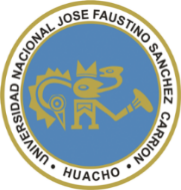 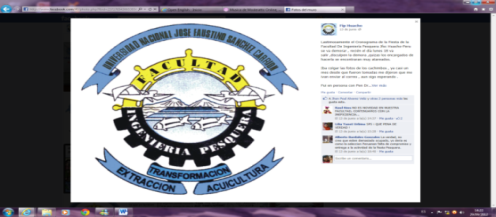 Facultad de Ingeniería Pesquera             ESCUELA PROFESIONAL DE  INGENIERÍA PESQUERASILABO DEL CURSOSISTEMA HACCP Y BPM EN LA PRODUCCIONI.-  DATOS GENERALES	1,1     Código   				:  14- 23- 506Departamento Académico		:  Ingeniería Pesquera e Ingeniería AcuícolaEscuela Profesional			:  Ingeniería PesqueraCiclo Académico			:  IXNº de Créditos			:  3,5Plan de Estudios			:  23-2012Condición				:  ObligatorioHoras de clase			:  Teoría 2 h. Práctica: 3 hPre - requisito              	    	:  Control de calidad de productos pesquerosSemestre Académico		:  2018-IÁrea Académica             		:  Industria PesqueraDocente                           		:  Ing. Luciano A. Garcia AlorN° Reg. CIP 			:  20207Email				:  lgarcia2pe@Gmail.com:  lgarcia2pe@yahoo.es:  lgarciaa@unjfsc.edu.peII.-  SUMILLAComprende el estudio del concepto, principios y definiciones del HACCP,  HACCP  en la pesquería. Conformación del equipo HACCP.  Concepto de BPM. BPM en la pesquería. Salubridad del personal. Higiene y Sanidad de plantas.III.-  OBJETIVOS GENERALES TERMINALES   Al finalizar el desarrollo del curso de Sistema HACCP y BPM en la produccionl   el estudiante será capaz de:Interpretar y describir los principios y fundamentos del HACCP y BPM en  la producción pesquera.Elaborar un sistema HACCP y programa de BPM en la rproduccion de la industria pesquera.Aplicar un sistema HACCP y BPM en la producción pesquera.IV.   METODOLOGIA DE ENSEÑANZA        4.1  Estrategias Metodológicas:El presente curso se desarrollara bajo la forma teórica-practica.La parte teórica será en forma expositiva, con la  ayuda de medios audiovisuales, diagramas,     separatas,  entre otros. En la parte práctica se desarrollaran, casos prácticos,  y desarrollo de tópicos tipo taller con dinámica de grupos, aplicándose las técnicas cognoscitivas de análisis, interpretación y síntesis.Al inicio de las clases teóricas y prácticas se aplicaran técnicas motivacionales. También se realizaran preguntas retrospectivas con respecto a la clase anterior.Se realizaran visitas académicas a plantas pesqueras de Supe, Chancay y Pisco y al Instituto Tecnológico de la Producción. Se asignaran 02 trabajos de investigación formativa.-TRABAJO Nº 01.- GRUPO A.-  ANALISIS, EVALUACION Y CONTROL DE LOS PCC EN LA INDUSTRIA DE HARINA Y ACEITE DE PESCADO” (Presentarlo en Word y en power point en cd y exponerlo hasta antes de la semana 7)GRUPO B.-  ANALISIS, EVALUACION Y CONTROL DE LOS PCC EN LA INDUSTRIA DE CONSERVAS DE PESCADO- (Presentarlo en Word y en power point en cd y exponerlo hasta antes de la semana 7)GRUPO C.-  ANALISIS, EVALUACION Y CONTROL DE LOS PCC EN LA ACUICULTUTA DE AGUAS CONTINENTALES  (Presentarlo en Word y en power point en cd y exponerlo hasta antes de la semana 7)-TRABAJO Nº 02.- .-GRUPO A.- PROGRAMA OPERATIVO ESTANDARIZADO DE SANEAMIENTO (POES) DE LIMPIEZA Y DESINFECCION EN LA INDUSTRIA DE HARINA Y ACEITE DE PESCADO” (Presentarlo en Word y en power point en cd y exponerlo hasta antes de la semana 16).GRUPO B.- PROGRAMA OPERATIVO ESTANDARIZADO DE SANEAMIENTO (POES) DE LIMPIEZA Y DSINFECCION EN LA INDUSTRIA DE CONSERVAS DE PESCADO” (Presentarlo en Word y en power point en cd y exponerlo hasta antes de la semana 16).GRUPO C.-  PROGRAMA OPERATIVO ESTANDARIZADO DE SANEAMIENTO (POES) DE LIMPIEZA Y DSINFECCION EN LA ACUICULTUTA DE AGUAS CONTINENTALES  (Presentarlo en Word y en power point en cd y exponerlo hasta antes de la semana 7)         4.2  Medios  materiales de enseñanza:                  Para el desarrollo del curso se utilizara los siguientes materialesPizarra, plumones, mota, calculadora científica, textos, data display, multimedia, internet, Tablas termodinámicas, Gráficos, CD, separatas, etc.  V.   CONTENIDO TEMATICO Y CRONOGRAMAVI.  METODOLOGIA DE EVALUACION6.1  Tipos de  calificaciones:               Se realizaran en concordancia al nuevo   Reglamento Académico General vigente.Criterios a evaluar:ASPECTO COGNITIVOEvaluaciones escritas.Intervenciones orales individuales de los alumnos. Trabajos académicos de investigación formativa.Exposiciones de los trabajos de investigación formativa. ASPECTO ACTITUDINALAsistencia PuntualidadResponsabilidadRespetoAnálisis crítico y reflexivo de los temas tratadosGrado de participación en las visitas a planta.ASPECTO PROCEDIMENTAL Elabora informe con alto contenido técnico y científicoSe expresa correctamente durante las exposiciones orales  6.2 	Requisitos  de aprobación:Registrar un mínimo de 70% de asistencia a clases teóricos-prácticos. Sistema de calificación es vigesimal y la nota mínima de aprobación 11. El promedio de cada evaluación parcial (P1 y P2), se determinara sacando el promedio simple de:Evaluación escrita (con un decimal sin redondeo).Evaluación oral (con un decimal sin redondeo).Trabajo académico.El promedio final resultará de la suma de P1 más P2 dividido entre 2. Para tener derecho al examen sustitutorio, el alumno deberá registrar un mínimo de 70% de asistencia a clases y tener una nota desaprobatoria no menor de 07. En este caso, su máxima nota aprobatoria  será 12. VII.- REFERENCIAS BIBLIOGRAFICASBIBLIOGRAFÍA BASICABID. 2003 “Proyecto de Implementación de Buenas Practicas Agrícolas y Fortalecimiento de la cadena productiva del esparrago en los departamentos de Ancash, Ica, La Libertad y Lima. MIF/GN-62.Burges, G. 1998 “El pescado y las industrias derivadas de  la pesca”.   Acribia España Connel, J.J. 1998 “Control de calidad del pescado”.Acribia. España.Carpenter Rolando. P. / Lyon, David H. /Hasdell, terry A. 2002 .“Análisis Sensorial  en el Desarrollo  y Control de Calidad de Alimentos”.Deheza, I. 2004 “Participación de los consumidores en los Programas de Inocuidad de Alimentos, incluido el CODEX alimentarius. Servicio de Educacion y Defensa de los Consumidores (SEDECO). Bolivia. Oficina para America Latina y el Caribe.Martinez, C. 2000 “Breve Introducción al Sistema HACCP”.España.FAO.  2005 “Agricultura y Desarrollo Rural sostenible (ADRS) y Buenas Prácticas AgrícolasFolgar, Oscar F. 2000 “GMP-HACCP. Buenas Prácticas de Manufactura-Análisis de Peligros y Control de Puntos Críticos.Feingenbaum V. 1993 “Control total de la calidad”. México.Oyarzun,M.T. y Tartanac, F. 2002 “Conferencia electrónica sobre certificación de calidad de alimentos en America Latina.Oficina Regional de la FAO para America Latina y el Caribe y ECOCERT.BIBLIOGRAFIA COMPLEMENTARIA: Carvajal, C.1992 “Microbiología de Alimentos Marinos. Lima .Perú Galarza, J. 1997. “Métodos volumétricos de análisis químicos”..Lima. Man, Dominic. 2004. “Caducidad de los Alimentos.  Marin Galvin, Rafael 2003. “Fisicoquímica y microbiología de  los medios acuáticos- Tratamiento y control de calidad de aguas.  Frazier, W “Microbiología de los Alimentos. . Acriba. España.Victor Hugo R.“Introducción a la tecnología de productos  Pesqueros”. CECSA. México.                                                                 Huacho, 09 de Enero   del 2018.                                                                                          ………………………….……………………..                                                                                           Ing. LUCIANO A. GARCIA ALOR      								  ProfesorV.- CONTENIDO TEMATICO Y CRONOGRAMA Unidades TemáticasUnidadC  O  N  T  E  N  I  D  O  SA C T I V I D A DOBJETIVOSSEMANAI. Generalidades y Fundamentos básicos  del HACCPIntroduccion. Concepto. Características. Historia. Objetivos. VentajasExposición teórica del profesorY dialogo con los estudiantes -Resaltar  la importancia del HACCP en la industria pesquera.PrimeraIIDefiniciones Importantes.Peligros. Límites de control.. Acciones preventivas. Acciones correctivas. Medida de control. Verificación. Validación. Vigilancia, etcExposición teórica del profesor Y dialogo con los estudiantesDiferenciar los conceptos empleados en el Plan HACCP.SegundaIIIPrincipios de HACCP.Principios del Plan HACCPExposición teórica del profesor.Y dialogo con los estudiantes- Analizar, Describir e interpretar los 7 principios del HACCP..Tercera y CuartaIVElaboración de HACCPPasos a seguir para la elaboración de un Plan HACCPExposición teórica del profesorY dialogo con los estudiantesElaborar un Plan HACCPQuinta y sextaVHACCP. En la IndustriaAnálisis de un plan HACCP de una empresa pesqueraVisita a Planta PesqueraInforme de la visita Analizar un Plan HACCP de una empresa pesquera.SéptimaOctavaVI. Generalidades y Fundamentos básicos de BPM.POES. Procedimientos  Operativos Estandarizados de Saneamiento.Introducción, ObjetivosExposición teórica del profesorY Dialogo con los estudiantes  CHARLA CAPACITACIONConocer los objetivos de los POES.NovenaVIIHIGIENE Y SANEAMIENTODefiniciones relacionadas a la Higiene y Saneamiento.Visita a Planta PesqueraExposición teórica del profesorY Dialogo con los estudiantes  Visita de campoDiferenciar conceptos utilizados en los POES.DécimaVIIIProcedimientos Operativos Estandarizados de HigienePlan de Higiene y Saneamiento. Principios generales. Lavado de manos. Desinfección de paredes, techo, pisos, zócalos y otras estructuras. Superficies en contacto con alimentos. Área de recepción y almacenes. SS.HH., vestuarios y comedor del personal. Contenedores y tolvas de vehículosExposición teórica del profesorY Dialogo con los estudiantes  Conocer y aplicar los planes de higiene y saneamiento en la industria pesquera .OnceavaYDoceava  IXProcedimientos operativos estandarizados de saneamiento (POES)POES Limpieza y desinfección. POES Higiene del personal.POES Control de plagas. POES manejo de agua. POES Control de productos químicos. POES control de residuosExposición teórica del profesorY Dialogo con los estudiantes  Conocer y aplicar planes específicos de distintos Procedimientos Operativos Estandarizados de Saneamiento. Treceava yCatorceavaXPlan de Higiene y SaneamientoIntroducción. Concepto. Características. Objetivos. Componentes de un sistema inocuo alimentarioExposición teórica del profesorElaborar un Manual y Procedimiento de sistema de gestión.QuinceavaRECUPERACIÓN DE CLASES Y REPASO PARA EL EXAMENRECUPERACIÓN DE CLASES Y REPASO PARA EL EXAMENDieciseisavaSEGUNDO EXAMEN PARCIALSEGUNDO EXAMEN PARCIALDiecisieteava